Структурное подразделение «Детский сад № 7 комбинированного вида» МБДОУ «Детский сад «Радуга» комбинированного вида»
Рузаевского муниципального района Республики МордовияПроектпо сенсомоторному развитиюдетей младшего дошкольного возраста   «Цветные ступеньки».Назаркина Елена Владимировна,воспитатель, первая квалификационная категория.                                                 г. Рузаевка - 2022-2023 уч.г.Актуальность:Актуальность проекта заключается в том, что целенаправленная и систематическая работа по использованию нетрадиционных техник изобразительной деятельности способствует формированию развитию мелкой моторики у детей  младшего дошкольного возраста; развитию сенсорных способностей восприятия, чувства цвета, ритма, формы, объема в процессе работы с различными материалами: красками, пластилином, солью; а самое главное, сохранению психического и физического развития ребенка.Проблема:В группу пришли дети, у которых не сформированы навыки самообслуживания. Все эти навыки формируются под воздействием воспитания у ребенка общей и мелкой моторики. Рука ребенка в этом возрасте физиологически несовершенна. Как и весь организм, она находится в стадии интенсивного развития. Мелкая моторика развита плохо. Пальцы рук сгибаются и разгибаются синхронно, т.е. действуют все вместе. Движения пальцев слабо дифференцированы, поэтому при сгибании одного пальчика остальные выполняют аналогичное действие. Наблюдается неполная амплитуда движений и быстрая утомляемость. Эффективным средством решения сенсомоторного развития детей дошкольного возраста считаю использование нетрадиционных техник изобразительной деятельности, способов и форм ее организации. Практика показывает: нестандартные подходы к организации изобразительной деятельности удивляют и восхищают детей, вызывая стремление заниматься таким интересным делом. Опыт моей работы свидетельствует, что использование нетрадиционных техник изобразительной деятельности с детьми младшего возраста позволяет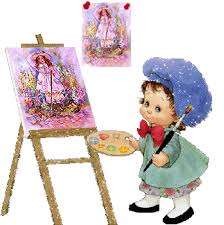 детям ощутить незабываемые положительные эмоции, раскрывает возможность использования хорошо знакомых им предметов в качестве художественных материалов, удивляет своей непредсказуемостью. Изобразительная деятельность с использованием нетрадиционных техник изображения не утомляет дошкольников, у них сохраняется высокая активность, работоспособность на протяжении всего времени, отведенного на выполнение задания. Можно сказать, что нетрадиционные техники позволяют, отойдя от предметного изображения, выразить в рисунке чувства и эмоции, дают ребенку свободу и вселяют уверенность в своих силах.Изобразительная деятельность с применением нетрадиционных материалов и техник  способствует развитию у ребенка:мелкой моторики рук и тактильного восприятия;пространственной ориентировки на листе бумаги, глазомера и зрительного восприятия;внимания и усидчивости;изобразительных навыков и умений;наблюдательности, эстетического восприятия, эмоциональной отзывчивости.Предметно - развивающая среда:Оформление нашей группы наполнено яркими красками, что способствует воспитанию эстетического вкуса воспитанников. Для свободного рисования организован Центр «Творческая мастерская», в котором доступно расположена бумага разного цвета, размера и формы, книжки - раскраски, карандаши, мелки для рисования, трафареты разной тематики. В приёмной оформлен «Уголок творчества для выставки детских работ».Цель проекта: Развитие сенсомоторной сферы детей младшего дошкольного возраста посредством использования нетрадиционных техник изобразительной деятельности.Задачи проекта: С детьми:Образовательные: -Помочь детям овладеть различными техническими навыками при работе нетрадиционными техниками.-Привить интерес к рисованию нетрадиционными техниками.-Упражнять детей в применении различных способов нетрадиционного рисования (пальчиком, ладошкой, штампами и др.).-Формировать знания детей о нетрадиционных способах рисования.-Формировать у детей представления о вариативности использования различных материалов для рисования (пробки, поролон, ватные палочки, пальчики и ладошки, зубные щётки, пластиковые бутылки).-Познакомить детей с оригинальными техниками рисования (рисование пальчиками, ладошками, рисование различными тычками, ватными палочками, пробками, поролоном и т.д.).-Учить использовать нетрадиционные и оригинальные техники изобразительной деятельности в собственном   творчестве, создавая различные предметные композиции.-Обучить детей познавать мир и себя в нем через открытие звуков, цвета, формы.Развивающие:-Способствовать развитию желания дошкольников создавать коллективные композиции.-Развивать творческие способности, эстетический вкус.-Способствовать эмоциональному и эстетическому развитию младших дошкольников.Воспитательные:-Воспитывать у  детей учение радоваться результатам своего труда и труда товарищей.-Воспитывать умение детей работать в коллективе, помогать друг другу. С педагогами:- Повысить интерес к изобразительной деятельности в нетрадиционных техниках.- Повысить теоретический уровень и профессионализм в вопросах изобразительной деятельности.С родителями:-Развитие интереса к организованной и совместной образовательной деятельности– как к средству интеллектуального развития детей;- Развитие интереса к воспитательно - образовательному процессу в детском саду.
Продолжительность проекта: долгосрочный, 9 месяцев (2022-2023 учебный год, с сентября 2022 г. по май 2023 года).Участники проекта: дети первой младшей группы, воспитатели, родители.Предполагаемый результат:формирование у детей младшего дошкольного возраста знаний о нетрадиционных              способах изобразительной деятельности;владение дошкольниками простейшими техническими приемами работы с различными   изобразительными материалами;умение воспитанников самостоятельно применять нетрадиционные техники   изобразительной деятельности;повышение профессионального уровня и педагогической компетентности педагогов ДОО по формированию художественно – творческих способностей детей младшего дошкольного возраста посредством использования нетрадиционной техник изобразительной деятельности;Направление проектной деятельности: художественно -эстетическое, познавательное, речевое, физическое, социально -коммуникативное развитие.Форма проведения: - образовательная ситуация;
- дидактические игры-беседы.
Этапы реализации проекта:
Подготовительный этап:
 - Разработка проекта.- Постановка цели и задач проекта.- Создание развивающей предметно - пространственной среды.                                                                                                   - Разработка конспектов образовательной деятельности.                                            Основной этап:      Задачи проекта по образовательным областям:-«Познавательное развитие»:Формирование целостной картины мира, расширение кругозора в серии изобразительного искусства, творчества; сенсорное развитие. Беседы по темам недели. Рассматривание дидактических карточек по тематическим неделям.    Дидактические игры: «Из каких фигур состоит?» «Матрешкин сарафан», «Найди друзей среди красок», «Игрушки пляшут», «Подбери краски, которые использовал художник на своей картине», «Тучки», «Сложи узор из квадратов и кругов», «Клубочки», «Застели кровати», «Времена года» «Что бывает красного цвета?»-«Речевое развитие»: Использование художественного слова в образовательной деятельности по рисованию, проговаривание пальчиковых гимнастик во время образовательной деятельности.Рассказывание сказки «Колобок»Чтение стихотворения «Кошечка»Чуковский «Федорино горе»Чтение сказки Сутеева Гриб»Ю.Тувим «Овощи»В. Берестов «Про машину»Сказка «Рукавичка»А.Блок «Зайчик»В.Берестов «О чем поют воробышки»Рассказывание сказки Чуковского «Цыпленок»-«Художественно-эстетическое развитие»: Использование музыкального сопровождения в образовательной   деятельности.Основные методики нетрадиционных техник рисования:-Рисование пальчиками: ребенок опускает в краску пальчик и наносит точки, пятнышки на бумагу. На каждый пальчик набирается краска разного цвета. После работы пальчики вытираются салфеткой, затем краска смывается."Домашнее консервирование» (Рисование пальчиками)"Мои рукавички" (Рисование пальчиками, оттиск    пробкой)"Ёлочка нарядная" (Рисование пальчиками, оттиск            поролоном)"Птицы клюют ягоды"(Рисование пальчиками, оттиск   пробкой)«Праздничный салют» (рисование пальчиками на мокрой бумаге)   "Автомобиль папы"-Рисование ладошкой: ребенок опускает в пальчиковую краску ладошку и делает отпечаток на бумаге. Рисуют и правой и левой руками. После работы руки вытираются  салфеткой, затем краска смывается.Рисование ладошкой «Огонь»«Золотая рыбка»-Тычок жесткой полусухой кистью: ребенок опускает в гуашь кисть и ударяет ею по бумаге, держа вертикально. При работе кисть в воду не опускается. Таким образом, заполняется весь лист, контур или шаблон. Получается имитация фактурности пушистой или колючей поверхности.-Оттиск свеклой: ребенок прижимает свеклу, порезанную пополам, к бумаге в нужном месте и крепко прижимает -наносит оттиск свеклой. «Фартук для матрешки»- Скатывание бумаги: ребенок мнет в руках бумагу, пока она не станет мягкой. Затем скатывает из неё шарик. Размеры его могут быть различными: от маленького(ягодка) до большого (облачко, ком снеговика). После этого бумажный комочек  опускается в клей и приклеивается на основу.Аппликация из салфеток «Пушистая тучка»-Из ваты: учить детей скатывать шарик из ваты, присоединять шарик на заранее смазанного клеем зайца, развивать мелкую моторику рук.«Заяц Егорка»- из ваты- Рисование манкой: ребенок «рисует» манкой по заранее нанесенному рисунку. Не   давая клею засохнуть, насыпает на клей манку (по рисунку).  «Рисование» манкой «Пушистая кошечка»  Аппликация из манной крупы «Снеговик» -Рисование акварелью по воску. Познакомить детей с техникой рисования красками по основе, обработанной воском или восковыми мелками (техника «рисование по воску», учить закрашивать лист акварелью и наблюдать, как проступают «весенние проталины» на листе бумаги. Учить аккуратно набирать краску, наносить ее на заготовку Рисование акварелью по воску «Скоро весна» Рисование красками «Сказочный вечер».  -Рисование клубками; учить детей рисовать клубками; закреплять признаки и свойства предметов: цвет, форма, размер; развивать слуховое, зрительное восприятие, внимание, тактильное ощущение; развивать у детей артикуляционный аппарат, мелкую моторику. «Цыпленок»-рисование клубками  «Игрушки для Клепы» -Рисование отпечатков ватными палочками, штампами, пробками, формами, пластиковыми бутылками, зубными щетками "Мои рукавички" (Рисование пальчиками, оттиск    пробкой)Рисование штампами «Новое покрывало для дивана»"Птицы клюют ягоды"(Рисование пальчиками, оттиск   пробкой) «Пуговицы на рубашке для папы»- штампование пробкой«Букет цветов» - коллективная работа (печатание пластиковой бутылкой).«Посуда для бабушки Федоры» (печатание крышками, пробками) «Бабочка» (техника принт) -Закрашивание трафарета поролоном"Ёлочка нарядная" (Рисование пальчиками, оттиск            поролоном)-Набрызг краски на лист зубной щёткой «Космос» (комбинирование приёмов рисования: набрызг зубной щёткой и закрашивание трафарета губкой).«Спрячем зайку от лисы» Вызвать интерес к получению оттиска поролоновой губкой. Обучать наносить краску поролоновой губкой на зайца (прятать в сугроб от лисы). Развивать чувство цвета и формы. -Рисование мыльными пузырями. Показать детям приём рисования мыльными пузырями с помощью коктейльной трубочки. Способствовать эмоциональному   и эстетическому развитиюРазноцветный пузырик» (рисование мыльными пузырями)«Снежинки» рисование с помощью коктейльной трубочкиПластилинография и крупотерапия. Учить детей размазывать пластилин по ограниченной поверхности, присоединять гречневую (рисовую)крупу на пластилиновую поверхность, развивать мелкую моторику рук.Коллективная композиция «Гриб» Лепка из соленого теста: Учить детей катать соленое тесто круговыми движениями рук: «Новогодние игрушки». «Колобок катится по дорожке» -лепка колобка из соленого тестаЗакреплять умение рисовать кистью, держать ее правильно. Продолжать учить рисовать горизонтальные полосы «Расческа для мамы»-«Физическое  развитие»:Развитие мелкой и крупной моторикиИспользование на образовательной деятельности художественно-творческого цикла физкультурных минуток, двигательных заданийФормирование правильной осанки;Воспитание культурно- гигиенических навыковЦветотерапияДинамическая пауза: «Много мебели в квартире», «Столяры».Физкультминутки: «Дружно встали на разминку», «Наш детский сад». «Репка», «Сок из фруктов», «По грибы», «Киска», «Веселые зайчата»Пальчиковые гимнастики: «Посуда», «Много есть профессий разных» «Наши руки как цветочки» , «Пальчики-птички», «Насекомые», «За грибами», «За ягодами»,  «Птичья кормушка», «Фруктовая ладошка», «Рукавицы», «Это чья рубашка?», «Зайчик скачет по лужайке», «Сколько птиц», «Автобус», «Помощники», «Перчатка», «Огород» -«Социально-коммуникативное развитие»:Развитие свободного общения с взрослыми и детьми по поводу процесса    и результатов продуктивной деятельностиПрактического овладения воспитанниками   нормами речи;Формирование гендерной, семейной принадлежности патриотических чувствРеализация партнерского взаимодействия «взрослый – ребенок».Формирование трудовых умений и навыков, воспитание трудолюбия, воспитание ценностного отношения к собственному труду, труду других людей и его результатам. Формирование умения готовить и убирать свое рабочее место, бережно       относиться к пособиям и материалам, наводить порядок после игр и образовательной деятельности                                                                                                          Перспективный план работы по проекту «Цветные ступеньки» на 2022-2023 у.г.Работа с родителями:* Консультации для родителей:-«Нетрадиционные приёмы рисования с детьми 2-3 лет".-«Удивительное рисование».-«Значение нетрадиционных техник для развития мелкой моторики», «Роль нетрадиционных техник рисования в развитии детей дошкольного возраста». -«Художник хочет рисовать».-«Пальчиками рисовать просто».-«Рисование мыльными пузырями».-«Веселые ладошки».* Выставка рисунков (аппликаций).Завершающий этап: Цель этапа: проследить положительную тенденцию освоения детьми техник нетрадиционной изобразительной деятельности. Познакомить родителей и педагогов с нетрадиционным рисованием.-Выставка детских рисунков в нетрадиционных техниках изобразительной деятельности.-Итоговая презентация по реализации проекта. -Мониторинг знаний, умений, навыков детей по освоению образовательной области «Художественно - эстетическое развитие». -Подведение итогов проекта.Вывод: Данный проект можно реализовать в условиях дошкольного учреждения с детьми младшего дошкольного возраста. Проект требует использования материалов для изобразительной деятельности в нетрадиционных техниках. В реализацию данного проекта активно включаются родители воспитанников.Литература:Брыкина Е.К., Зайцева В.В. Методика развития детского пособия.- М.: Центр педагогического образования, 2010.-192 с.Васильева Л.Г. " Приобщение детей 2-3 лет к народному искусству родного края: методическое пособие. 15 с.Васильева Л.Г. Рабочая программа воспитателя детского сада.Модуль" Этнохудожественное развитие детей 2-3 лет " образовательной области" Художественно-эстетическое развитие."-Чебоксары: " Новое время ", 2015. - 39сДавыдова, Г.Н. Нетрадиционные техники рисования в детском саду. Часть 1 / Давыдова Г.Н. - М.: Издательство Скрипторий, 2007. 3-9 с.Казакова Р.Г., Сайганова Т.И., Седова Е.М. и др. Рисование с детьми дошкольного возраста: нетрадиционные техники, планирование, конспекты занятий. - М.: Сфера, 2005. 43 с.Н.А. Карпухина. Конспекты занятий в первой младшей группе детского сада. Практическое пособие для воспитателей и методистов ДОУ.- Воронеж: ЧП Лакоценин С. С., 2008- 272 с.Комарова Т.С. Изобразительная деятельность в детском саду. Программа и методические рекомендации. -М.:Мозаика- Синтез, 2006. -192 с.Лыкова И.А. Программа художественного воспитания, обучения и развития детей 2-7 лет «Цветные ладошки».- М.: «КАРАПУЗ-ДИДАКТИКА», 2009.-144 с., переиздание дораб. и доп.От рождения до школы. Примерная общеобразовательная программа дошкольного образования (пилотный вариант ) / Под ред. Н. Е. Вераксы, Т.С. Комаровой, М.А. Васильевой. -3-е изд., испр. и доп. - М.: МОЗАИКА _ СИНТЕЗ, 2014. - 368 с.Рогаткина Т. Шишкой, маком, колосочком мы рисуем на листочке. - Дошкольное образование.-2000 №6.с. 14-18.Цквитария Т.А. Нетрадиционные техники рисования. Интегрированные занятия в ДОУ.-М.: ТЦ Сфера, 2011.-128с.Срокипроведения           Мероприятия Материал и оборудование Материал и оборудование Цель мероприятийОктябрь1 неделя
03.10.-09.10.Октябрь2 неделя10.10.-16.10.
Октябрь3 неделя17.10.- 23.10.22.
Октябрь4 неделя24.10.-30.10.22«Картинки на песке»"Домашнее консервирование»(Рисование пальчиками)Аппликация из салфеток «Пушистая тучка»Коллективная композиция «Гриб»(пластилинография и крупотерапия)Коробочка или ванночка с песком, палочки, салфетки (бумажные и матерчатые)оранжевая гуашь, разведённая водой;картонный силуэт банки, тряпочка.«Тучка», вырезанная воспитателем;Голубые салфеткиРаспечатанный во весь картон размером А4 гриб, пластилин белого и коричневого цвета; гречневая крупа, рисовая крупаКоробочка или ванночка с песком, палочки, салфетки (бумажные и матерчатые)оранжевая гуашь, разведённая водой;картонный силуэт банки, тряпочка.«Тучка», вырезанная воспитателем;Голубые салфеткиРаспечатанный во весь картон размером А4 гриб, пластилин белого и коричневого цвета; гречневая крупа, рисовая крупаВызвать интерес к созданию изображений на песке. Показать зависимость характера изображения от свойств материала рисование контурных картинок палочкой на сухом песке и отпечатки ладошек на влажном песке. Развивать мелкую моторику.Учить детей рисовать пальчиками на ограниченном пространстве. Развивать чувство   ритма и мышлениеВызвать интерес у детей к созданию «пушистой» тучки;Учить детей комковать салфетки и катать из них шарик.С помощью воспитателя приклеивать шарик к тучкеУчить детей размазывать пластилин по ограниченной поверхности, присоединять гречневую (рисовую)крупу на пластилиновую поверхность.Поддерживать желание создавать образ гриба, развивать мелкую моторику рук.Ноябрь1 неделя31.10.22-06.11.22Ноябрь2 неделя07.11.22-13.11.22Ноябрь3 неделя14.11.22-20.11.22Ноябрь4 неделя21.11.22-27.11.22Ноябрь5 неделя28.11.22-04.12.22Декабрь1 неделя05.12.22-11.12.22
Декабрь2 неделя12.12.22-18.12.22«Спрячем зайку от лисы»Распечатанный заяц, поролоновая губка, влажные салфетки, голубая гуашьРаспечатанный заяц, поролоновая губка, влажные салфетки, голубая гуашьВызвать интерес к получению оттиска поролоновой губкой.Обучать наносить краску поролоновой губкой на зайца(прятать в сугроб от лисы). Развивать чувство цвета и формы.Ноябрь1 неделя31.10.22-06.11.22Ноябрь2 неделя07.11.22-13.11.22Ноябрь3 неделя14.11.22-20.11.22Ноябрь4 неделя21.11.22-27.11.22Ноябрь5 неделя28.11.22-04.12.22Декабрь1 неделя05.12.22-11.12.22
Декабрь2 неделя12.12.22-18.12.22"Мои рукавички" (Рисование пальчиками, оттиск    пробкой)Рисование штампами «Новое покрывало для дивана»«Посуда для бабушки Федоры»«Рисование манкой» «Пушистая кошечка»Из ваты «Заяц Егорка»«Снежинки»силуэт рукавички, пробки, гуашь разного цвета. Картон в виде квадрата, штампование пробкой, гуашь коричневого цветаБольшая чашка и блюдце, чашечки с блюдцами для разукрашивания, гуашевые краски 4 цветов, колпачки, пробки, крышки для печатания на каждого ребенка, влажные салфетки.Силуэт кошки, намазанная клеем;манкаПриготовленный воспитателем распечатанный заяц на картоне;ватаТрубочки для коктейля с надрезами с одной стороны, бумага голубого цвета, ванночки с краской белого цвета, влажные салфетки.силуэт рукавички, пробки, гуашь разного цвета. Картон в виде квадрата, штампование пробкой, гуашь коричневого цветаБольшая чашка и блюдце, чашечки с блюдцами для разукрашивания, гуашевые краски 4 цветов, колпачки, пробки, крышки для печатания на каждого ребенка, влажные салфетки.Силуэт кошки, намазанная клеем;манкаПриготовленный воспитателем распечатанный заяц на картоне;ватаТрубочки для коктейля с надрезами с одной стороны, бумага голубого цвета, ванночки с краской белого цвета, влажные салфетки.Упражнять в технике печатания пробкой, рисовании пальчиками. Закрепить умение украшать предмет несложнойформы, нанося рисунок по возможности равномерно на   всю поверхностьучить детей украшать  покрывало, штамповать пробкойУчить детей украшать блюдца, печатая на них крышками, пробкамиУчить детей насыпать манку на смазанную клеем поверхность, создавать образ пушистой кошкиПознакомить детей с новой техникой, учить придавать ватному шарику определенную форму. Развивать зрительное восприятие, мелкую моторику рук, интерес к творчеству.Учить детей «рисовать»  снежинки с помощью трубочекДекабрь3неделя19.12.22-25.12.22Лепка из соленого теста «Новогодние игрушки». Соленое тесто, доска для лепкиСоленое тесто, доска для лепкиУпражнять детей в раскатывании шариков разных размеров, совершенствовать выполнение круговых движений рук при раскатывании. Знакомить с различными материалами и техниками для украшения игрушекДекабрь4неделя26.12.22-30.12.22Январь2 неделя09.01.23-15.01.23"Ёлочка нарядная" (Рисование пальчиками, оттиск поролоном)"Птицы клюют ягоды"(Рисование пальчиками, оттиск пробкой) нарядная ёлочка, тонированные светлой краской листы бумаги, мисочки с красками разного  цвета, кусочки поролона, салфетки.1\2 листа бумаги различных цветов, коричневая гуашь, кисть, гуашь красного, оранжевого цветов в мисочках, пробки, вырезанные из старых книг рисунки птиц.нарядная ёлочка, тонированные светлой краской листы бумаги, мисочки с красками разного  цвета, кусочки поролона, салфетки.1\2 листа бумаги различных цветов, коричневая гуашь, кисть, гуашь красного, оранжевого цветов в мисочках, пробки, вырезанные из старых книг рисунки птиц.Воспитывать эстетическое восприятие природы; упражнять в рисовании кусочками поролона, в рисовании пальчиками; учить наносить рисунок равномерно по всей поверхности листа; развивать цветовосприятие. (А.В. Никитина "Нетрадиционные техники рисования в детскомсаду", с. 47)Учить рисовать веточки, украшать в техниках рисования пальчиками и печатания пробкой (выполнение ягод разной величины и цвета).Воспитывать аккуратность.Развивать чувство композицииЯнварь3 неделя16.01.23-22.01.23 «Фартук для матрешки»Силуэт матрешки; свекла, порезанная пополамПознакомить с новой техникой-печатание свеклой. Вызвать интерес к получению изображения способом штампа. Обучать наносить краску на конец трубочки с надрезами, прикладывать к фону окрашенной стороной. Развивать чувство цвета и формы. Формировать интерес к явлениям природы.Познакомить с новой техникой-печатание свеклой. Вызвать интерес к получению изображения способом штампа. Обучать наносить краску на конец трубочки с надрезами, прикладывать к фону окрашенной стороной. Развивать чувство цвета и формы. Формировать интерес к явлениям природы.Январь4 неделя23.01.23-29.01.23"Автомобиль папы" (Рисование пальчиками)силуэт автомобиля, гуашь синего, зелёного и черного  цветов, салфетка.Упражнять в рисовании пальчиками, вызвать интерес к изобразительной деятельности.Упражнять в рисовании пальчиками, вызвать интерес к изобразительной деятельности.Февраль1 неделя30.01.23-05.02.23Февраль2 неделя06.02.23-12.02.23Февраль3 неделя13.02.23-19.02.23Рисование ладошкой «Огонь»Игрушки для Клепы»Аппликация из манной крупы «Снеговик»Гуашь красного цвета, салфеткиШарики-клубочки, гуашь разного цветаЗаготовка воспитателя-снеговик на картонеМанная крупаЗакреплять умение детей гармонично располагать рисунок на плоскости листа определённой формы и размера. Развивать творческие способности.Развивать умение правильно выбирать средства художественной выразительности.   Воспитывать самостоятельность.Учить детей рисовать клубками; закреплять признаки и свойства предметов: цвет, форма, размер;развивать слуховое, зрительное восприятие, внимание, тактильное ощущение; развивать у детей артикуляционный аппарат, мелкую моторику.Продолжать знакомить детей с техниками выполнения поделок из круп, учить набирать манку и аккуратно насыпать ее на смазанную клеем поверхность заготовкиЗакреплять умение детей гармонично располагать рисунок на плоскости листа определённой формы и размера. Развивать творческие способности.Развивать умение правильно выбирать средства художественной выразительности.   Воспитывать самостоятельность.Учить детей рисовать клубками; закреплять признаки и свойства предметов: цвет, форма, размер;развивать слуховое, зрительное восприятие, внимание, тактильное ощущение; развивать у детей артикуляционный аппарат, мелкую моторику.Продолжать знакомить детей с техниками выполнения поделок из круп, учить набирать манку и аккуратно насыпать ее на смазанную клеем поверхность заготовкиФевраль4 неделя20.02.23-26.02.23«Пуговицы на рубашке для папы»Силуэт рубашки, пробки,гуашь синего или зеленого цвета.Продолжать знакомить детей с техникой штампования пробкойПродолжать знакомить детей с техникой штампования пробкойМарт1 неделя27.02.23-05.03.23«Расческа для мамы»Листы бумаги с нарисованной расческой без зубчиков, кисти, гуашь, на каждого ребенка. Иллюстрации профессии – парикмахерЗакреплять умение рисовать кистью, держать ее правильно. Продолжать учить рисовать горизонтальные полосыЗакреплять умение рисовать кистью, держать ее правильно. Продолжать учить рисовать горизонтальные полосыМарт2неделя06.03.23-12.03.23Март3неделя13.03.23-19.03.23Март4неделя20.03.23-26.03.23Март5неделя27.03.23-02.04.23Рисование акварелью по воску «Скоро весна»«Золотая рыбка»«Колобок катится по дорожке»«Букет цветов» - коллективная работа (печатание пластиковой бутылкой).Воск или восковые мелкикраски гуашевые. Кисть. Салфетки.шаблон аквариума (тонированная бумага голубого цвета) на каждого ребенка.Соленое тесто, доска для лепкиОбрезанное дно пластиковой бутылки, гуашьРассказать детям об изменениях, которые скоро произойдут в природе. Познакомить детей с техникой «рисование по воску», учить закрашивать лист акварелью и наблюдать, как проступают «весенние проталины» на листе бумаги. Учить правильно держать кисть, набирать воду, краскуЗакрепить навыки рисования, используя нетрадиционную технику изобразительной деятельности – рисование ладошками и пальчиками.учить детей передавать золотую рыбку в рисунке с использованием нетрадиционных техник рисования (рисование ладошками);
 закреплять умения располагать изображение по центру аквариума (шаблона).Учить детей катать соленое тесто круговыми движениями рук. Воспитывать интерес к отражению впечатлений и представлений о сказочных героях в изобразительной деятельностиОсвоение техники печатания пластиковой бутылкой. Развитие чувства цвета и ритмаРассказать детям об изменениях, которые скоро произойдут в природе. Познакомить детей с техникой «рисование по воску», учить закрашивать лист акварелью и наблюдать, как проступают «весенние проталины» на листе бумаги. Учить правильно держать кисть, набирать воду, краскуЗакрепить навыки рисования, используя нетрадиционную технику изобразительной деятельности – рисование ладошками и пальчиками.учить детей передавать золотую рыбку в рисунке с использованием нетрадиционных техник рисования (рисование ладошками);
 закреплять умения располагать изображение по центру аквариума (шаблона).Учить детей катать соленое тесто круговыми движениями рук. Воспитывать интерес к отражению впечатлений и представлений о сказочных героях в изобразительной деятельностиОсвоение техники печатания пластиковой бутылкой. Развитие чувства цвета и ритмаАпрель1 неделя03.04.23-09.04.23Апрель2 неделя10.04.23-16.04.23Апрель3 неделя17.04.23-23.04.23Апрель4 неделя24.04.23-30.04.23Рисование красками «Сказочный вечер». «Космос» (комбинирование приёмов рисования: набрызг зубной щёткой и закрашивание трафарета губкой).  «Цыпленок»-рисование клубкамиУкрашение  салфетки мордовским узоромВоск или восковые мелкиЗубная щетка, губкаШарики-клубочки, доска, влажная салфетка, силуэт цыплёнка, мягкие игрушки – курица, цыплёнок, гуашь желтаяКрасная гуашь, кисть, салфетки, подготовленная воспитателем салфетка с мордовским рисунком, нарисованным простым карандашом.Познакомить детей с техникой рисования красками по основе, обработанной воском или восковыми мелками. Учить аккуратно набирать краску, рисовать кистью, наносить ее на заготовку, называть проявляющиеся изображения (звезды, луна, снежинки, герои сказки)Освоение техники набрызг зубной щёткой и закрепление техникизакрашивания трафарета губкой). Показать детям возможность совмещения разных техник и приёмов в одной композиции.Учить детей рисовать клубками; закреплять признаки и свойства предметов: цвет, форма, размер; развивать слуховое, зрительное восприятие, внимание, тактильное ощущение; развивать у детей артикуляционный аппарат, мелкую моторику.Учить детей обводить нарисованные простым карандашом узоры с помощью кисти.Знакомить детей с мордовским орнаментом.Развивать мелкую моторику рукПознакомить детей с техникой рисования красками по основе, обработанной воском или восковыми мелками. Учить аккуратно набирать краску, рисовать кистью, наносить ее на заготовку, называть проявляющиеся изображения (звезды, луна, снежинки, герои сказки)Освоение техники набрызг зубной щёткой и закрепление техникизакрашивания трафарета губкой). Показать детям возможность совмещения разных техник и приёмов в одной композиции.Учить детей рисовать клубками; закреплять признаки и свойства предметов: цвет, форма, размер; развивать слуховое, зрительное восприятие, внимание, тактильное ощущение; развивать у детей артикуляционный аппарат, мелкую моторику.Учить детей обводить нарисованные простым карандашом узоры с помощью кисти.Знакомить детей с мордовским орнаментом.Развивать мелкую моторику рукМай1 неделя01.05.-07.05.23Май2неделя08.05.23-14.05.23Май3неделя15.05.23-21.05.23Май4-5 неделя«Праздничный салют»(рисование пальчиками на мокрой бумаге)«Бабочка» (техника принт)«Разноцветный пузырик» (рисование мыльными пузырямиСоставление отчета по проекту, итоговая презентация по проекту.Гуашь основных цветовЛист бумаги, сложенный пополамТрубочка из-под сока, мыльные пузыриЗакрепление приёма рисования пальчиками на мокрой бумагеОсвоение техники принт (отпечаток краски). Развитие воображенияПоказать детям приём рисования мыльными пузырями. Способствовать эмоциональному   и эстетическому развитиюЗакрепление приёма рисования пальчиками на мокрой бумагеОсвоение техники принт (отпечаток краски). Развитие воображенияПоказать детям приём рисования мыльными пузырями. Способствовать эмоциональному   и эстетическому развитию